Bicycle Pedestrian Advisory Committee Minutes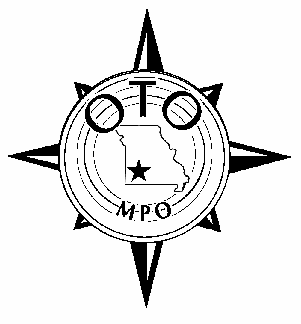 April 6, 2010Busch Building, 1st Floor Conference RoomSpringfield, MissouriThe following members were present: Welcome and Introductions.Approval of Minutes from January 5, 2010 Meeting.  Tom Vicat made the motion to approve the January 5, 2010 Meeting Minutes and Terry Whaley seconded.  The motion passed.Long Range Transportation Plan Update.  Natasha Longpine reviewed the update process for the Long Range Transportation Plan – Journey 2035 and discussed that the Bike/Ped plan update would be included in that process.  The committee decided that it should meet monthly to ensure the timeliness of the process.  The committee also wanted to see the scope for the update process.Bike/Ped Plan Progress Reports.  Progress reports are still needed from a few jurisdictions.MoDOT High Priority Project List.  Natasha Longpine reviewed the efforts by the Missouri Bicycle and Pedestrian Federation to develop a list of potential bicycle and pedestrian projects for MoDOT’s use when reviewing potential road projects.  The committee reviewed the list thus far and added several projects for consideration as well.Project Updates for Congestion Management Process.  If available, OTO would like to know what bicycle and pedestrian projects that did not utilize federal funds have been completed since 2005.ORBS 2010.  Staff updated committee members on the Ozarks Regional Bike Summit plans for 2010.Other Business.  Adjourn. Adjourned. Coy Hart, MoBike/Ped FedDavid Hutchison, SpringfieldJoel Keller, Greene CountyNatasha Longpine, OTOScott Parson, NixaTom Vicat, StraffordTerry Whaley, Ozark Greenways